COMUNA BAND,JUDEȚUL MUREȘP R I M A R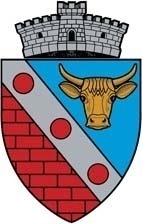 D I S P O Z I T I A  NR. 8din  20.01.2023            Privind  convocarea Consiliului local Band  în sedință ordinară     Ing.  RADU  MIRCEA, primarul  comunei BAND  , județul Mureș    Având în vedere prevederile art.133 alin.(1)  lit. a), art.134 alin.(1) lit.a) , alin.(2), alin.(3) și art.196 alin.(1) lit.b) ,art.243 art.(1) din O.U.G. nr 57/2019 privind Codul administrativ ,D I S P U N  :Articol unic.  Se convoacă Consiliul local  Band în ședință ordinară, pentru data de 31 IANUARIE 2023 , ora 12:00  în sala Caminului cultural Band,str.Tg.Mureșului, nr. 5 , cu următoarea ordine de zi :Pct.1-Proiect de hotărâre privind   alegerea preşedintelui de şedinţă  al Consiliului Local al comunei  Band pentru o perioadă de 3 luni.                                                                      Raportor- primar ing. Radu Mircea Pct.2-Proiect de hotărâre privind aprobarea Planului de acțiuni  privind investițiile propuse a se realiza în anul 2023.                                                                                                                             Raportor-primar ing .Radu Mircea Pct.3 -Proiect de hotărâre privind aprobarea Planului de acțiuni  pentru repartizarea  orelor de muncă ce se vor efectua de către persoanele apte de muncă din familiile beneficiare ale  Legii nr.416/2001-privind venitul minim garantat, pentru anul 2022.                                                                                           Raportor-primar ing .Radu Mircea Pct.4-Proiect de hotărâre privind aprobarea rețelei de  școlarizare   care va funcționa  în anul școlar 2023-2024   la nivelul comunei Band ,județul Mureș,                                                              Raportor- primar ing. Radu Mircea Pct.5-Proiect de hotărâre privind validarea Dispozitiilor nr. 758/13.12.2022, 759/15.12.2022 și 762/22.12.2022                                                                                                             Raportor- primar ing. Radu Mircea Pct.6-Proiect de hotărâre privind  aprobarea taxelor pentru piața comunală, aplicabile în anul 2023.                                                                       Raportor-primar ing .Radu MirceaPct.7-Proiect de hotârâre  privind aprobarea modificării Regulamentului de instituire și administrare a taxei de salubrizare pentru utilizatorii serviciului de salubrizare în județul Mureș, cu aplicabilitate din 01.01.2023                                                          Raportor-primar ing Radu MirceaPct.8-Proiect de hotârâre privind aprobarea nivelului taxei de salubrizare pentru  anul 2023 în Comuna Band.                                                              Raportor-primar ing Radu MirceaPct.9-Proiect de hotărâre privind aprobarea vânzării  prin licitaţie publică a unui imobil – teren în suprafaţă de 12.680 m.p., situat în intravilanul Comunei Band, jud. Mureș, înscris in CF nr. 52278, nr. cadastral 52278, proprietate privată a Comunei Band                                                             Raportor- primar ing. Radu MirceaPct.10-Proiect de hotărâre privind aprobarea demarării procedurii de achiziție privind  atrubuirea contractului de furnizare/servicii a mesei calde sau după caz ,a pachetului alimentar în cadrul ,,  Proiectului pilot  de acordare  a unui suport alimentar,,și aprobarea tipului de suport alimentar, în perioada desfăşurării cursurilor pentru elevii din învăţământul antepreșcolar, preșcolar,primar, gimnazial și profesional din cadrul Școlii Profesionale Band, pentru perioada ianuarie-iunie 2023                                                                      Raportor- primar ing. Radu MirceaPct.11-Proiect de hotărâre privind aprobarea Bugetului local al Comunei BAND, a Bugetului de venituri proprii și a Listei de investiții pentru anul 2023,                                                                       Raportor-primar ing .Radu Mircea Pct.12-Proiect de hotărâre privind aprobarea  finanțării  complementare pentru Școala Profesională Band.                                                                        Raportor-primar ing .Radu Mircea Pct.13-Proiect de hotărâre privind aprobarea închirierii prin licitație publică a pășunilor din domeniul privat al Comunei Band.                                                                    Raportor- primar ing. Radu MirceaP R I M A R,Ing. MIRCEA RADUContrasemnează,Secretar general a Comunei Band ,CLAUDIA COSTIN(Ședințele Consiliului  local  sunt publice : Art.138 alin.(1) din O.U.G. NR.57/2019 privind  Codul dministrativ )